kb 3.3 Opdracht schappenplan toepassenEen schappenplan wordt gemaakt om te bepalen waar de producten in de winkel komen te staan.In een schappenplan staat:Welke producten staan er in het schapOp welke plank (hoogte) staan de productenHoeveel van dezelfde producten staan er naast elkaarWelke producten staan bij elkaarEr zijn verschillende indelingen:VerticaalHorizontaalGemixt met per plank een blikvanger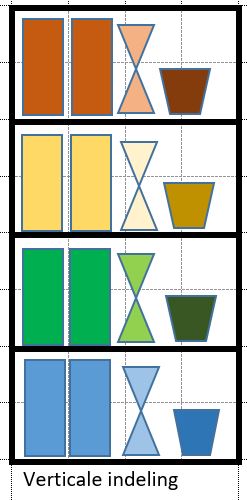 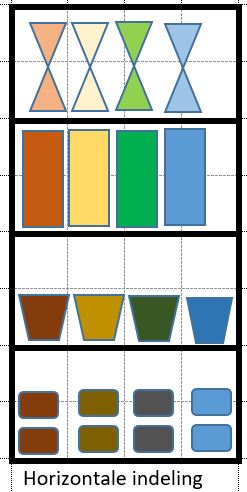 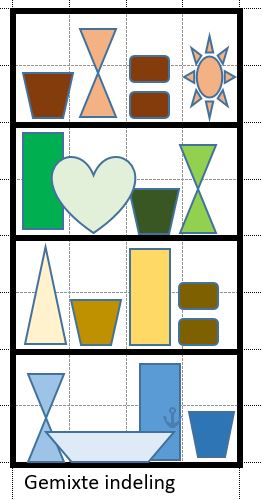 Opdracht schappenplan toepassen voor een bloemenwinkel:1. Teken in de lege schappen een indeling van producten.2. Zet minimaal vier producten op één plank.2. Kleur de producten in.3. Je mag de voorbeelden van de vormen gebruiken, maar ook zelf vormen bedenken.Verticale indelingVerticale indelingVerticale indelingVerticale indelingHorizontale indelingHorizontale indelingHorizontale indelingHorizontale indelingGemixte indelingGemixte indelingGemixte indelingGemixte indelingVoorbeelden van vormen:Voorbeelden van vormen:Voorbeelden van vormen:Voorbeelden van vormen:Voorbeelden van vormen:Voorbeelden van vormen:Voorbeelden van vormen:Voorbeelden van vormen:Voorbeelden van vormen:Voorbeelden van vormen:Voorbeelden van vormen:Voorbeelden van vormen:Voorbeelden van vormen:Voorbeelden van vormen:Voorbeelden van vormen:Voorbeelden van vormen:Voorbeelden van vormen:Voorbeelden van vormen:Voorbeelden van vormen:Voorbeelden van vormen:Voorbeelden van vormen:Voorbeelden van vormen:Voorbeelden van vormen:Voorbeelden van vormen:Voorbeelden van vormen:Voorbeelden van vormen:Voorbeelden van vormen:Voorbeelden van vormen:Voorbeelden van vormen:Voorbeelden van vormen:Voorbeelden van vormen:Voorbeelden van vormen:Voorbeelden van vormen:Voorbeelden van vormen:Voorbeelden van vormen:Voorbeelden van vormen:Voorbeelden van vormen:Voorbeelden van vormen:Voorbeelden van vormen:Voorbeelden van vormen:Voorbeelden van vormen:Voorbeelden van vormen:Voorbeelden van vormen:Voorbeelden van vormen:Voorbeelden van vormen:Voorbeelden van vormen:Voorbeelden van vormen:Voorbeelden van vormen:Voorbeelden van vormen:Voorbeelden van vormen:Voorbeelden van vormen:Voorbeelden van vormen:Voorbeelden van vormen:Voorbeelden van vormen:Voorbeelden van vormen:Voorbeelden van vormen:Voorbeelden van vormen:Voorbeelden van vormen:Voorbeelden van vormen:Voorbeelden van vormen:Voorbeelden van vormen:Voorbeelden van vormen:Voorbeelden van vormen:Voorbeelden van vormen:Voorbeelden van vormen:Voorbeelden van vormen:Voorbeelden van vormen:Voorbeelden van vormen:Voorbeelden van vormen:Voorbeelden van vormen:Voorbeelden van vormen:Voorbeelden van vormen:Voorbeelden van vormen:Voorbeelden van vormen:Voorbeelden van vormen:Voorbeelden van vormen:Voorbeelden van vormen:Voorbeelden van vormen:Voorbeelden van vormen:Voorbeelden van vormen:Voorbeelden van vormen:Voorbeelden van vormen:Voorbeelden van vormen:Voorbeelden van vormen:Voorbeelden van vormen:Voorbeelden van vormen:Voorbeelden van vormen:Voorbeelden van vormen:Voorbeelden van vormen:Voorbeelden van vormen: